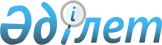 О перечне международных и региональных (межгосударственных) стандартов, а в случае их отсутствия – национальных (государственных) стандартов, в результате применения которых на добровольной основе обеспечивается соблюдение требований технического регламента Таможенного союза "Технический регламент на масложировую продукцию" (ТР ТС 024/2011), и перечне международных и региональных (межгосударственных) стандартов, а в случае их отсутствия – национальных (государственных) стандартов, содержащих правила и методы исследований (испытаний) и измерений, в том числе правила отбора образцов, необходимые для применения и исполнения требований технического регламента Таможенного союза "Технический регламент на масложировую продукцию" (ТР ТС 024/2011) и существления оценки соответствия объектов технического регулированияРешение Коллегии Евразийской экономической комиссии от 29 марта 2022 года № 53.
      В соответствии с пунктом 4 Протокола о техническом регулировании в рамках Евразийского экономического союза (приложение № 9 к Договору о Евразийском экономическом союзе от 29 мая 2014 года) и пунктом 5 приложения № 2 к Регламенту работы Евразийской экономической комиссии, утвержденному Решением Высшего Евразийского экономического совета от 23 декабря 2014 г. № 98, Коллегия Евразийской экономической комиссии решила:
      1. Утвердить прилагаемые:
      перечень международных и региональных (межгосударственных) стандартов, а в случае их отсутствия – национальных (государственных) стандартов, в результате применения которых на добровольной основе обеспечивается соблюдение требований технического регламента Таможенного союза "Технический регламент на масложировую продукцию" (ТР ТС 024/2011);
      перечень международных и региональных (межгосударственных) стандартов, а в случае их отсутствия – национальных (государственных) стандартов, содержащих правила и методы исследований (испытаний) и измерений, в том числе правила отбора образцов, необходимые для применения и исполнения требований технического регламента Таможенного союза "Технический регламент на масложировую продукцию" (ТР ТС 024/2011) и осуществления оценки соответствия объектов технического регулирования.
      2. Пункт 2 Решения Комиссии Таможенного союза от 9 декабря 2011 г. № 883 "О принятии технического регламента Таможенного союза "Технический регламент на масложировую продукцию" признать утратившим силу.
      3. Настоящее Решение вступает в силу с 1 июля 2022 г.
      Примечание ИЗПИ!
      В перечень предусмотрены изменения решением Коллегии Евразийской экономической комиссии от 18.08.2024 № 64 (вступает в силу с 22.12.2024). ПЕРЕЧЕНЬ международных и региональных (межгосударственных) стандартов, а в случае их отсутствия – национальных (государственных) стандартов, в результате применения которых на добровольной основе обеспечивается соблюдение требований технического регламента Таможенного союза "Технический регламент на масложировую продукцию" (ТР ТС 024/2011)
      Примечание ИЗПИ!
      В перечень предусмотрены изменения решением Коллегии Евразийской экономической комиссии от 18.08.2024 № 64 (вступает в силу с 22.12.2024). ПЕРЕЧЕНЬ международных и региональных (межгосударственных) стандартов, а в случае их отсутствия – национальных (государственных) стандартов, содержащих правила и методы исследований (испытаний) и измерений, в том числе правила отбора образцов, необходимые для применения и исполнения требований технического регламента Таможенного союза "Технический регламент на масложировую продукцию" (ТР ТС 024/2011) и осуществления оценки соответствия объектов технического регулирования
					© 2012. РГП на ПХВ «Институт законодательства и правовой информации Республики Казахстан» Министерства юстиции Республики Казахстан
				
      Председатель КоллегииЕвразийской экономической комиссии 

М. Мясникович
УТВЕРЖДЕН
Решением Коллегии
Евразийской экономической комиссии
от 29 марта 2022 г. № 53
№ п/п
Структурный элемент
или объект технического регулирования технического регламента Таможенного союза
Обозначение и наименование стандарта
Примечание
1
2
3
4
1
статьи 2, 3 и 5
ГОСТ 6823-2017 "Глицерин натуральный сырой. Общие технические условия"
2
статьи 2, 3 и 5
ГОСТ 6824-96 "Глицерин дистиллированный. Общие технические условия"
3
статьи 2, 3 и 5
ГОСТ 19708-2019 "Модификация растительных масел, животных жиров и жирных кислот. Термины и определения"
4
статьи 2, 3 и 5
ГОСТ 21314-2020 "Масла растительные. Производство. Термины и определения"
5
статьи 2, 3 и 5
ГОСТ 28414-89 "Жиры для кулинарии, кондитерской и хлебопекарной промышленности. Общие технические условия"
6
статьи 2, 3 и 5
ГОСТ 30266-2017 "Мыло хозяйственное твердое. Общие технические условия"
7
статьи 2, 3 и 5
ГОСТ 31755-2012 "Соусы на основе растительных масел. Общие технические условия"
8
статьи 2, 3 и 5
ГОСТ 31761-2012 "Майонезы и соусы майонезные. Общие технические условия"
9
статьи 2, 3 и 5
ГОСТ 32188-2013 "Маргарины. Общие технические условия"
10
статьи 2, 3 и 5
ГОСТ 33648-2015 "Жиры специального назначения. Общие технические условия"
применяется после присоединения Российской Федерации к данному стандарту 
11
статьи 2, 3 и 5
СТБ 2285-2012 "Соусы на основе растительных масел. Общие технические условия"
12
статьи 2, 3 и 5
КМС 1325:2017 "Масла растительные нерафинированные. Технические условия"
13
статьи 2, 3 и 5
ГОСТ Р 54054-2010 "Эквиваленты масла какао и улучшители масла какао SOS-типа. Технические условия"
14
статьи 2, 3 и 5
ГОСТ Р 54658–2011 "Заменители масла какао POP-типа. Технические условия"
15
статьи 8 и 9
ГОСТ 6823-2017 "Глицерин натуральный сырой. Общие технические условия"
16
статьи 8 и 9
ГОСТ 6824-96 "Глицерин дистиллированный. Общие технические условия"
17
статьи 8 и 9
ГОСТ 19708-2019 "Модификация растительных масел, животных жиров и жирных кислот. Термины и определения"
18
статьи 8 и 9
ГОСТ 21314-2020 "Масла растительные. Производство. Термины и определения"
19
статьи 8 и 9
ГОСТ 28414-89 "Жиры для кулинарии, кондитерской и хлебопекарной промышленности. Общие технические условия"
20
статьи 8 и 9
ГОСТ 30266-2017 "Мыло хозяйственное твердое. Общие технические условия"
21
статьи 8 и 9
ГОСТ 31755-2012 "Соусы на основе растительных масел. Общие технические условия"
22
статьи 8 и 9
ГОСТ 31761-2012 "Майонезы и соусы майонезные. Общие технические условия"
23
статьи 8 и 9
СТБ 2285-2012 "Соусы на основе растительных масел. Общие технические условия"
24
статьи 8 и 9
ГОСТ Р 54054-2010 "Эквиваленты масла какао и улучшители масла какао SOS-типа. Технические условия"
25
статьи 8 и 9
ГОСТ Р 54658–2011 "Заменители масла какао POP-типа. Технические условия"УТВЕРЖДЕН
Решением Коллегии
Евразийской экономической комиссии
от 29 марта 2022 г. № 53
№ п/п
Структурный элемент или объект технического регулирования технического регламента Таможенного союза
Обозначение и наименование стандарта, методики исследований (испытаний)
и измерений
Примечание
1
2
3
4
1.
статьи 2 и 8
ГОСТ ISO 661-2016 "Жиры и масла животные и растительные. Подготовка пробы для испытаний"
2.
статьи 2 и 8
ГОСТ ISO 662-2019 "Жиры и масла животные и растительные. Определение массовой доли влаги и летучих веществ"
3.
статьи 2 и 8
ГОСТ ISO 3657-2016 "Масла и жиры животные и растительные. Определение числа омыления"
4.
статьи 2 и 8
ГОСТ ISO 3961-2020 "Жиры и масла животные и растительные. Определение йодного числа"
5.
статьи 2 и 8
ГОСТ ISO 5555-2016 "Жиры и масла животные и растительные. Отбор проб"
6.
статьи 2 и 8
ГОСТ ISO 6883-2016 "Масла растительные и жиры животные. Определение условной массы на единицу объема (масса литра в воздухе)"
7.
статьи 2 и 8
ГОСТ ISO 15303-2017 "Жиры и масла животные и растительные. Обнаружение и идентификация летучих органических загрязняющих примесей методом газовой хроматографии/масс-спектрометрии"
применяется после присоединения Российской Федерации к данному 
стандарту 
8.
статьи 2 и 8
ГОСТ 5479-64 "Масла растительные и натуральные жирные кислоты. Метод определения неомыляемых веществ"
9.
статьи 2 и 8
ГОСТ 5481-2014 "Масла растительные. Методы определения нежировых примесей и отстоя"
10.
статьи 2 и 8
ГОСТ 11812-66 "Масла растительные. Методы определения влаги и летучих веществ"
11.
статьи 2 и 8
ГОСТ 18848-2019 "Масла растительные. Органолептические и физико-химические показатели. Термины и определения"
12.
статьи 2 и 8
ГОСТ 28928-91 "Заменители масла какао. Метод определения состава триглицеридов"
13.
статьи 2 и 8
ГОСТ 28929-91 "Заменители масла какао. Метод определения массовой доли твердых триглицеридов"
14.
статьи 2 и 8
ГОСТ 28930-91 "Заменители масла какао. Метод определения совместимости с маслом какао"
15.
статьи 2 и 8
ГОСТ 30418-96 "Масла растительные. Метод определения жирнокислотного состава"
16.
статьи 2 и 8
ГОСТ 30623-2018 "Масла растительные и продукты со смешанным составом жировой фазы. Метод обнаружения фальсификации"
17.
статьи 2 и 8
ГОСТ 31663-2012 "Масла растительные и жиры животные. Определение методом газовой хроматографии массовой доли метиловых эфиров жирных кислот"
18.
статьи 2 и 8
ГОСТ 31664-2012 "Масла растительные и жиры животные. Метод определения состава жирных кислот в положении 2 в молекулах триглицеридов"
19.
статьи 2 и 8
ГОСТ 31665-2012 "Масла растительные и жиры животные. Получение метиловых эфиров жирных кислот"
20.
статьи 2 и 8
ГОСТ 31753-2012 "Масла растительные. Методы определения фосфорсодержащих веществ"
21.
статьи 2 и 8
ГОСТ 31757-2012 "Масла растительные, жиры животные и продукты их переработки. Определение содержания твердого жира методом импульсного ядерно-магнитного резонанса"
22.
статьи 2 и 8
ГОСТ 31762-2012 "Майонезы и соусы майонезные. Правила приемки и методы испытаний"
23.
статьи 2 и 8
ГОСТ 32188-2013 "Маргарины. Общие технические условия"
24.
статьи 2 и 8
ГОСТ 32189-2013 "Маргарины, жиры для кулинарии, кондитерской, хлебопекарной и молочной промышленности. Правила приемки и методы контроля"
25.
статьи 2 и 8
ГОСТ 32190-2013 "Масла растительные. Правила приемки и методы отбора проб"
26.
статьи 2 и 8
СТБ ИСО 5509-2007 "Жиры и масла животные и растительные. Методики получения метиловых эфиров жирных кислот"
27.
статьи 2 и 8
СТБ ISO 23275-1-2009 "Жиры и масла животные и растительные. Эквиваленты какао-масла в какао-масле и шоколаде. Часть 1. Определение наличия эквивалентов какао-масла"
28.
статьи 2 и 8
СТБ ISO 23275-2-2009 "Жиры и масла животные и растительные. Эквиваленты какао-масла в какао-масле и шоколаде. Часть 2. Количественное определение эквивалентов какао-масла"
29.
статьи 2 и 8
СТБ 1939-2009 (ГОСТ Р 52062-2009) "Масла растительные. Правила приемки и методы отбора проб"
30.
статьи 2 и 8
СТ РК ISO 15303-2012 "Жиры и масла животные и растительные. Определение и идентификация летучих органических загрязняющих примесей методом газовой хроматографии"
31.
статьи 2 и 8
ГОСТ Р 54657-2011 "Эквиваленты масла какао, улучшители масла какао SOS-типа, заменители масла какао РОР-типа. Определение массовой доли твердых триглицеридов"
32.
статья 5
ГОСТ ISO 661-2016 "Жиры и масла животные и растительные. Подготовка пробы для испытаний"
33.
статья 5
ГОСТ ISO 5555-2016 "Жиры и масла животные и растительные. Отбор проб"
34.
статья 5
ГОСТ 790-89 "Мыло хозяйственное твердое и мыло туалетное. Правила приемки и методы выполнения измерения"
35.
статья 5
ГОСТ 5487-2018 "Масла растительные. Качественная реакция на хлопковое масло"
36.
статья 5
ГОСТ 5488-2018 "Масла растительные. Качественная реакция на кунжутное масло"
37.
статья 5
ГОСТ 7482-96 "Глицерин. Правила приемки и методы испытаний"
38.
статья 5
ГОСТ 28928-91 "Заменители масла какао. Метод определения состава триглицеридов"
39.
статья 5
ГОСТ 28930-91 "Заменители масла какао. Метод определения совместимости с маслом какао"
40.
статья 5
ГОСТ 30418-96 "Масла растительные. Метод определения жирнокислотного состава"
41.
статья 5
ГОСТ 30623-2018 "Масла растительные и продукты со смешанным составом жировой фазы. Метод обнаружения фальсификации"
42.
статья 5
ГОСТ 30624-98 "Масла растительные. Метод обнаружения фальсификации концентратом витамина D"
43.
статья 5
ГОСТ 31663-2012 "Масла растительные и жиры животные. Определение методом газовой хроматографии массовой доли метиловых эфиров жирных кислот"
44.
статья 5
ГОСТ 31664-2012 "Масла растительные и жиры животные. Метод определения состава жирных кислот в положении 2 в молекулах триглицеридов"
45.
статья 5
ГОСТ 31665-2012 "Масла растительные и жиры животные. Получение метиловых эфиров жирных кислот"
46.
статья 5
ГОСТ 31762-2012 "Майонезы и соусы майонезные. Правила приемки и методы испытаний"
47.
статья 5
ГОСТ 32188-2013 "Маргарины. Общие технические условия"
48.
статья 5
ГОСТ 32189-2013 "Маргарины, жиры для кулинарии, кондитерской, хлебопекарной и молочной промышленности. Правила приемки и методы контроля"
49.
статья 5
ГОСТ 32190-2013 "Масла растительные. Правила приемки и методы отбора проб"
50.
статья 5
СТБ ИСО 5509-2007 "Жиры и масла животные и растительные. Методики получения метиловых эфиров жирных кислот"
51.
статья 5
СТБ 1939-2009 (ГОСТ Р 52062-2003) "Масла растительные. Правила приемки и методы отбора проб"
52.
статья 5
СТБ ISO 23275-1-2009 "Жиры и масла животные и растительные. Эквиваленты какао-масла в какао-масле и шоколаде. Часть 1. Определение эквивалентов какао-масла"
53.
статья 5
СТБ ISO 23275-2-2009 "Жиры и масла животные и растительные. Эквиваленты какао-масла в какао-масле и шоколаде. Часть 2. Количественное определение эквивалентов какао-масла"
54.
статья 5
СТ РК ИСО 685-2007 "Анализ мыла. Определение общего содержания щелочей и общего содержания жировых веществ"
55.
статья 5
СТ РК ИСО 2096-2008 "Глицерин технический. Методы отбора проб"
56.
статья 5
СТ РК ISO 8292-1-2012 "Жиры и масла животные и растительные. Определение содержания твердого жира методом импульсного ядерного магнитного резонанса. Часть 1. Прямой метод"
57.
статья 5
СТ РК ISO 8292-2-2012 "Жиры и масла животные и растительные. Определение содержания твердого жира методом импульсного ядерного магнитного резонанса. Часть 2. Косвенный метод"
58.
статья 5
СТ РК ISO/TS 17383-2016 "Жиры и масла. Определение состава триацилглицеридов с использованием капиллярной газовой хроматографии"
59.
статья 8
ГОСТ ISO 661-2016 "Жиры и масла животные и растительные. Приготовление пробы для испытания"
60.
статья 8
ГОСТ ISO 5555-2016 "Жиры и масла животные и растительные. Отбор проб"
61.
статья 8
ГОСТ ISO 6463-2018 "Жиры и масла животные и растительные. Определение бутилгидроксианизола (БОА) и бутилгидрокситолуола (БОТ). Метод газожидкостной хроматографии"
62.
статья 8
ГОСТ ИСО 21569-2009 "Продукты пищевые. Методы анализа для обнаружения генетически модифицированных организмов и производных продуктов. Методы качественного обнаружения на основе анализа нуклеиновых кислот"
63.
статья 8
ГОСТ ИСО 21570-2009 "Продукты пищевые. Методы анализа для обнаружения генетически модифицированных организмов и производных продуктов. Количественные методы, основанные на нуклеиновой кислоте"
64.
статья 8
ГОСТ ISO 21571-2018 "Продукция пищевая. Методы анализа для обнаружения генетически модифицированных организмов и производных продуктов. Экстрагирование нуклеиновых кислот"
65.
статья 8
ГОСТ ИСО 21572-2009 "Продукты пищевые. Методы анализа для обнаружения генетически модифицированных организмов и производных продуктов. Методы, основанные на протеине"
применяется 
до 01.10.2022
66.
статья 8
ГОСТ ИСО 21572-2021 "Продукты пищевые. Методы анализа для обнаружения генетически модифицированных организмов и производных продуктов. Методы, основанные на протеине"
67.
статья 8
ГОСТ ISO 24276-2017 "Продукты пищевые. Методы выявления генетически модифицированных организмов и их производных. Общие требования и определения"
применяется после присоединения Российской Федерации к данному стандарту 
68.
статья 8
ГОСТ 18848-2019 "Масла растительные. Органолептические и физико-химические показатели. Термины и определения"
69.
статья 8
ГОСТ 30417-2018 "Масла растительные. Методы определения массовых долей витаминов А и Е"
70.
статья 8
ГОСТ 30418-96 "Масла растительные. Метод определения жирнокислотного состава"
71.
статья 8
ГОСТ 31663-2012 "Масла растительные и жиры животные. Определение методом газовой хроматографии массовой доли метиловых эфиров жирных кислот"
72.
статья 8
ГОСТ 31664-2012 "Масла растительные и жиры животные. Метод определения состава жирных кислот в положении 2 в молекулах триглицеридов"
73.
статья 8
ГОСТ 31665-2012 "Масла растительные и жиры животные. Получение метиловых эфиров жирных кислот"
74.
статья 8
ГОСТ 31754-2012 "Масла растительные, жиры животные и продукты их переработки. Методы определения массовой доли трансизомеров жирных кислот"
75.
статья 8
ГОСТ 32190-2013 "Масла растительные. Правила приемки и методы отбора проб"
76.
статья 8
ГОСТ 32188-2013 "Маргарины. Общие технические условия"
77.
статья 8
ГОСТ 32189-2013 "Маргарины, жиры для кулинарии, кондитерской, хлебопекарной и молочной промышленности. Правила приемки и методы контроля"
78.
статья 8
ГОСТ 34150-2017 "Биологическая безопасность. Сырье и продукты пищевые. Метод идентификации генно-модифицированных организмов (ГМО) растительного происхождения с применением биологического микрочипа"
79.
статья 8
СТБ ИСО 5509-2007 "Жиры и масла животные и растительные. Методики получения метиловых эфиров жирных кислот"
80.
статья 8
СТБ ИСО 15304-2007 "Жиры и масла животные и растительные. Определение содержания трансизомеров жирных кислот в растительных жирах и маслах методом газовой хроматографии"
81.
статья 8
СТБ 1939-2009 (ГОСТ Р 52062-2003) "Масла растительные. Правила приемки и методы отбора проб"
82.
статья 8
СТБ ГОСТ Р 52173-2005 "Сырье и продукты пищевые. Метод идентификации генетически модифицированных источников (ГМИ) растительного происхождения"
83.
статья 8
СТБ ГОСТ Р 52174-2005 "Биологическая безопасность. Сырье и продукты пищевые. Метод идентификации генетически модифицированных источников (ГМИ) растительного происхождения с применением биологического микрочипа"
84.
статья 8
СТ РК 1345-2005 "Биологическая безопасность. Сырье и продукты пищевые. Метод идентификации генетически модифицированных источников (ГМИ) растительного происхождения с применением биологического микрочипа"
85.
статья 8
СТ РК 1346-2005 "Биологическая безопасность. Сырье и продукты пищевые. Метод идентификации генетически модифицированных источников (ГМИ) растительного происхождения"
86.
статья 8
ГОСТ Р 52173-2003 "Сырье и продукты пищевые. Метод идентификации генетически модифицированных источников (ГМИ) растительного происхождения"
87.
статья 8
ГОСТ Р 53214-2008 "Продукты пищевые. Методы анализа для обнаружения генетически модифицированных организмов и полученных из них продуктов. Общие требования и определения"
88.
статья 8
ГОСТ Р 54657-2011 "Эквиваленты масла какао, улучшители масла какао SOS-типа, заменители масла какао РОР-типа. Определение массовой доли твердых триглицеридов"
89.
статья 9
ГОСТ 790-89 "Мыло хозяйственное твердое и мыло туалетное. Правила приемки и методы выполнения измерения"
90.
статья 9
ГОСТ 7482-96 "Глицерин. Правила приемки и методы испытаний"
91.
статья 9
СТ РК ИСО 685-2007 "Анализ мыла. Определение общего содержания щелочей и общего содержания жировых веществ"
92.
статья 9
СТ РК ИСО 2096-2008 "Глицерин технический. Методы отбора проб"
93.
приложение 1
ГОСТ ISO 661-2016 "Жиры и масла животные и растительные. Приготовление пробы для испытания"
94.
приложение 1
ГОСТ ISO 3960-2013 "Жиры и масла животные и растительные. Определение перекисного числа. Йодометрическое (визуальное) определение по конечной точке"
95.
приложение 1
ГОСТ ISO 5555-2016 "Жиры и масла животные и растительные. Отбор проб"
96.
приложение 1
ГОСТ ISO 15302-2019 "Жиры и масла животные и растительные. Определение содержания бенз[a]пирена. Метод обращенно-фазовой высокоэффективной жидкостной хроматографии"
97.
приложение 1
ГОСТ ISO 27107-2016 "Жиры и масла животные и растительные. Определение перекисного числа потенциометрическим методом по конечной точке титрования"      
98.
приложение 1
пункты 4.17 и 4.18 ГОСТ 7482-96 "Глицерин. Правила приемки и методы испытаний"
99.
приложение 1
ГОСТ 26928-86 "Продукты пищевые. Метод определения железа"
100.
приложение 1
ГОСТ 26930-86 "Сырье и продукты пищевые. Метод определения мышьяка"
101.
приложение 1
ГОСТ 26932-86 "Сырье и продукты пищевые. Методы определения свинца"
102.
приложение 1
ГОСТ 26593-85 "Масла растительные. Метод измерения перекисного числа"
103.
приложение 1
ГОСТ 30089-2018 "Масла растительные. Метод определения эруковой кислоты"
104.
приложение 1
ГОСТ 30178-96 "Сырье и продукты пищевые. Атомно-абсорбционный метод определения токсичных элементов"
105.
приложение 1
пункт 6.21 ГОСТ 30306-95 "Масло из плодовых косточек и орехов миндаля. Технические условия"
106.
приложение 1
ГОСТ 31628-2012 "Продукты пищевые и продовольственное сырье. Инверсионно-вольтамперометрический метод определения массовой концентрации мышьяка"
107.
приложение 1
ГОСТ 31694-2012 "Продукты пищевые, продовольственное сырье. Метод определения остаточного содержания антибиотиков тетрациклиновой группы с помощью высокоэффективной жидкостной хроматографии с масс-спектрометрическим детектором"
108.
приложение 1
ГОСТ 31745-2012 "Продукты пищевые. Определение содержания полициклических ароматических углеводородов методом высокоэффективной жидкостной хроматографии"
109.
приложение 1
ГОСТ 31754-2012 "Масла растительные, жиры животные и продукты их переработки. Методы определения массовой доли трансизомеров жирных кислот"
110.
приложение 1
ГОСТ 31762-2012 "Майонезы и соусы майонезные. Правила приемки и методы испытаний"
111.
приложение 1
ГОСТ 31933-2012 "Масла растительные. Методы определения кислотного числа"
112.
приложение 1
ГОСТ 32123-2013 (ISO 15302:2007) "Жиры и масла животные и растительные. Определение содержания бенз(а)пирена. Метод с применением высокоразрешающей жидкостной хроматографии с обратной фазой"
113.
приложение 1
ГОСТ 32190-2013 "Масла растительные. Правила приемки и методы отбора проб"
114.
приложение 1
ГОСТ 32798-2014 "Продукты пищевые, продовольственное сырье. Метод определения остаточного содержания аминогликозидов с помощью высокоэффективной жидкостной хроматографии с масс-спектрометрическим детектором"
115.
приложение 1
ГОСТ 33441-2015 "Масла растительные. Определение показателей качества и безопасности методом спектроскопии в ближней инфракрасной области"      
116.
приложение 1
ГОСТ 33824-2016 "Продукты пищевые и продовольственное сырье. Инверсионно-вольтамперометрический метод определения содержания токсичных элементов (кадмия, свинца, меди и цинка)"
117.
приложение 1
ГОСТ 34533-2019 "Продукты пищевые, продовольственное сырье. Метод определения остаточного содержания сульфаниламидов, нитроимидазолов, пенициллинов, амфениколов с помощью высокоэффективной жидкостной хроматографии с масс-спектрометрическим детектором"
применяется после присоединения Республики Казахстан к данному стандарту 
118.
приложение 1
СТБ EN 14082-2014 "Продукты пищевые. Определение следовых элементов. Определение содержания свинца, кадмия, цинка, меди, железа и хрома с помощью атомно-абсорбционной спектрометрии (ААС) после сухого озоления"
119.
приложение 1
СТБ ИСО 15304-2007 "Жиры и масла животные и растительные. Определение содержания трансизомеров жирных кислот в растительных жирах и маслах методом газовой хроматографии"
120.
приложение 1
СТБ 1036-97 "Продукты пищевые и продовольственное сырье. Методы отбора проб для определения показателей безопасности"
121.
приложение 1
СТБ 1939-2009 (ГОСТ Р 52062-2003) "Масла растительные. Правила приемки и методы отбора проб"
122.
приложение 1
СТБ ГОСТ Р 51487-2001 "Масла растительные и жиры животные. Метод определения перекисного числа"
123.
приложение 1
СТБ ГОСТ Р 51650-2001 "Продукты пищевые. Методы определения массовой доли бенз(а)пирена"
124.
приложение 1
СТ РК ИСО 660-2011 "Жиры и масла животные и растительные. Определение кислотного числа и кислотности"
125.
приложение 1
ГОСТ Р 50457-92 (ИСО 660-83) "Жиры и масла животные и растительные. Определение кислотного числа и кислотности"
126.
приложение 1
ГОСТ Р 51487-99 "Масла растительные и жиры животные. Метод определения перекисного числа"
127.
приложение 1
ГОСТ Р 51650-2000 "Продукты пищевые. Методы определения массовой доли бенз(а)пирена"
128.
приложение 1
МВИ.МН 4790-2013 "Определение содержания остаточных количеств левомицетина (хлорамфеникола) в сырье животного происхождения и пищевых продуктах методом ВЭЖХ-МС/МС" (свидетельство об аттестации № 809/2013 от 29.11.2013)
применяется до разработки соответствующего межгосударствен-ного стандарта и внесения его в настоящий перечень
129.
приложение 1
МВИ МН 4894-2018 "Методика выполнения измерений массовой доли стрептомицина в продукции животного происхождения методом ИФА с использованием набора реагентов MaxSignal®Streptomycin ELISA Test Kit и ИФА антибиотик-стрептомицин" (свидетельство об аттестации 
№ 1145/2018 от 28.11.2018)
применяется до разработки соответствующего межгосударствен-ного стандарта и внесения его в настоящий перечень
130.
приложение 1
МВИ.МН 5200-2015 "Определение содержания остаточных количеств пенициллинов в сырье животного происхождения и пищевых продуктах методом ВЭЖХ-МС/МС" (свидетельство об аттестации № 883/2015 от 25.04.2015)
применяется до разработки соответствующего межгосударствен-ного стандарта и внесения его в настоящий перечень
131.
приложение 1
МВИ.МН 5593-2016 "Определение содержания остаточных количеств стрептомицина в сырье животного происхождения и пищевых продуктах методом ВЭЖХ-МС/МС" (свидетельство об аттестации № 957/2016 от 26.05.2016)
применяется до разработки соответствующего межгосударствен-ного стандарта и внесения его в настоящий перечень
132.
приложение 1
МУК 4.1.3682-20 "Количественное определение остаточных количеств аминогликозидов (стрептомицина и дегидрострептомицина) в пищевой продукции животного происхождения методом конкурентного иммуноферментного анализа" (свидетельство об аттестации № 0134/РОСС RU.0001.310430/2021 от 05.02.2021)
применяется до разработки соответствующего межгосударствен-ного стандарта и внесения его в настоящий перечень
133.
приложение 2
ГОСТ ISO 7218-2015 "Микробиология пищевых продуктов и кормов для животных. Общие требования и рекомендации по микробиологическим исследованиям"
134.
приложение 2
ГОСТ ISO/TS 17728-2017 "Микробиология пищевой цепи. Методы отбора проб пищевой продукции и кормов для микробиологического анализа"
135.
приложение 2
ГОСТ ISO 21527-1-2013 "Микробиология пищевых продуктов и кормов для животных. Метод подсчета дрожжевых и плесневых грибов. Часть 1. Методика подсчета колоний в продуктах, активность воды в которых больше 0,95"
136.
приложение 2
ГОСТ 10444.12-2013 "Микробиология пищевых продуктов и кормов для животных. Методы выявления и подсчета количества дрожжей и плесневых грибов"
137.
приложение 2
ГОСТ 10444.15-94 "Продукты пищевые. Методы определения количества мезофильных аэробных и факультативно-анаэробных микроорганизмов"
138.
приложение 2
ГОСТ 26669-85 "Продукты пищевые и вкусовые. Подготовка проб для микробиологических анализов"
139.
приложение 2
ГОСТ 30726-2001 "Продукты пищевые. Методы выявления и определения количества бактерий вида Escherichia coli"
140.
приложение 2
ГОСТ 31746-2012 "Продукты пищевые. Метод выявления и определения количества коагулазоположительных стафилококков и Staphylococcus aureus"
141.
приложение 2
ГОСТ 31747-2012 "Продукты пищевые. Методы выявления и определения количества бактерий группы кишечных палочек (колиформных бактерий)"
142.
приложение 3
ГОСТ ISO 3960-2013 "Жиры и масла животные и растительные. Определение перекисного числа. Йодометрическое (визуальное) определение по конечной точке"
143.
приложение 3
ГОСТ 26593-85 "Масла растительные. Метод измерения перекисного числа"
144.
приложение 3
ГОСТ 30418-96 "Масла растительные. Метод определения жирнокислотного состава"
145.
приложение 3
ГОСТ 30623-2018 "Масла растительные и продукты со смешанным составом жировой фазы. Метод обнаружения фальсификации" 
146.
приложение 3
ГОСТ 31663-2012 "Масла растительные и жиры животные. Определение методом газовой хроматографии массовой доли метиловых эфиров жирных кислот"
147.
приложение 3
ГОСТ 31664-2012 "Масла растительные и жиры животные. Метод определения состава жирных кислот в положении 2 в молекулах триглицеридов"
148.
приложение 3
ГОСТ 31665-2012 "Масла растительные и жиры животные. Получение метиловых эфиров жирных кислот"
149.
приложение 3
ГОСТ 31933-2012 "Масла растительные. Методы определения кислотного числа"
150.
приложение 3
СТБ ИСО 5509-2007 "Жиры и масла животные и растительные. Методики получения метиловых эфиров жирных кислот"
151.
приложение 3
СТБ ГОСТ Р 51487-2001 "Масла растительные и жиры животные. Метод определения перекисного числа"
152.
приложение 3
СТ РК ИСО 660-2011 "Жиры и масла животные и растительные. Определение кислотного числа и кислотности"
153.
приложение 3
ГОСТ Р 51487-99 "Масла растительные и жиры животные. Метод определения перекисного числа"
154.
приложение 4
ГОСТ 5487-2018 "Масла растительные. Качественная реакция на хлопковое масло"
155.
приложение 4
ГОСТ 5488-2018 "Масла растительные. Качественная реакция на кунжутное масло"
156.
приложение 4
ГОСТ 30418-96 "Масла растительные. Метод определения жирнокислотного состава"
157.
приложение 4
ГОСТ 30623-2018 "Масла растительные и продукты со смешанным составом жировой фазы. Метод обнаружения фальсификации" 
158.
приложение 4
ГОСТ 31663-2012 "Масла растительные и жиры животные. Определение методом газовой хроматографии массовой доли метиловых эфиров жирных кислот"
159.
приложение 4
ГОСТ 31664-2012 "Масла растительные и жиры животные. Метод определения состава жирных кислот в положении 2 в молекулах триглицеридов"
160.
приложение 4
ГОСТ 31665-2012 "Масла растительные и жиры животные. Получение метиловых эфиров жирных кислот"
161.
приложение 4
СТБ ИСО 5509-2007 "Жиры и масла животные и растительные. Методики получения метиловых эфиров жирных кислот"
162.
приложение 5
ГОСТ ISO 935-2017 "Масла и жиры животные и растительные. Определение титра"
163.
приложение 5
ГОСТ 790-89 "Мыло хозяйственное твердое и мыло туалетное. Правила приемки и методы выполнения измерения"
164.
приложение 5
ГОСТ 7482-96 "Глицерин. Правила приемки и методы испытаний"
165.
приложение 5
СТ РК ИСО 685-2007 "Анализ мыла. Определение общего содержания щелочей и общего содержания жировых веществ"
166.
приложение 5
СТ РК ИСО 2096-2008 "Глицерин технический. Методы отбора проб"